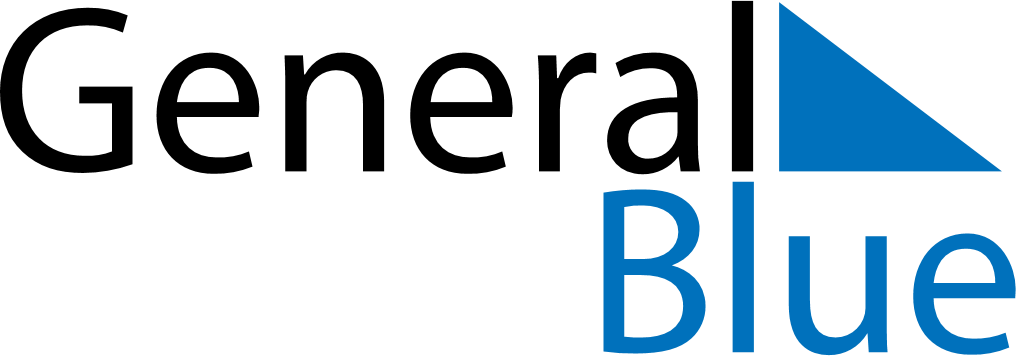 2019 - Q2Japan 2019 - Q2Japan 2019 - Q2Japan 2019 - Q2Japan 2019 - Q2Japan 2019 - Q2Japan AprilMONTUEWEDTHUFRISATSUNApril1234567April891011121314April15161718192021April22232425262728April2930AprilMayMONTUEWEDTHUFRISATSUNMay12345May6789101112May13141516171819May20212223242526May2728293031MayJuneMONTUEWEDTHUFRISATSUNJune12June3456789June10111213141516June17181920212223June24252627282930JuneApr 29: Showa DayApr 30: Citizens’ HolidayMay 1: Coronation DayMay 2: Citizens’ HolidayMay 3: Constitution DayMay 4: Greenery DayMay 5: Children’s DayMay 6: Children’s Day (substitute day)